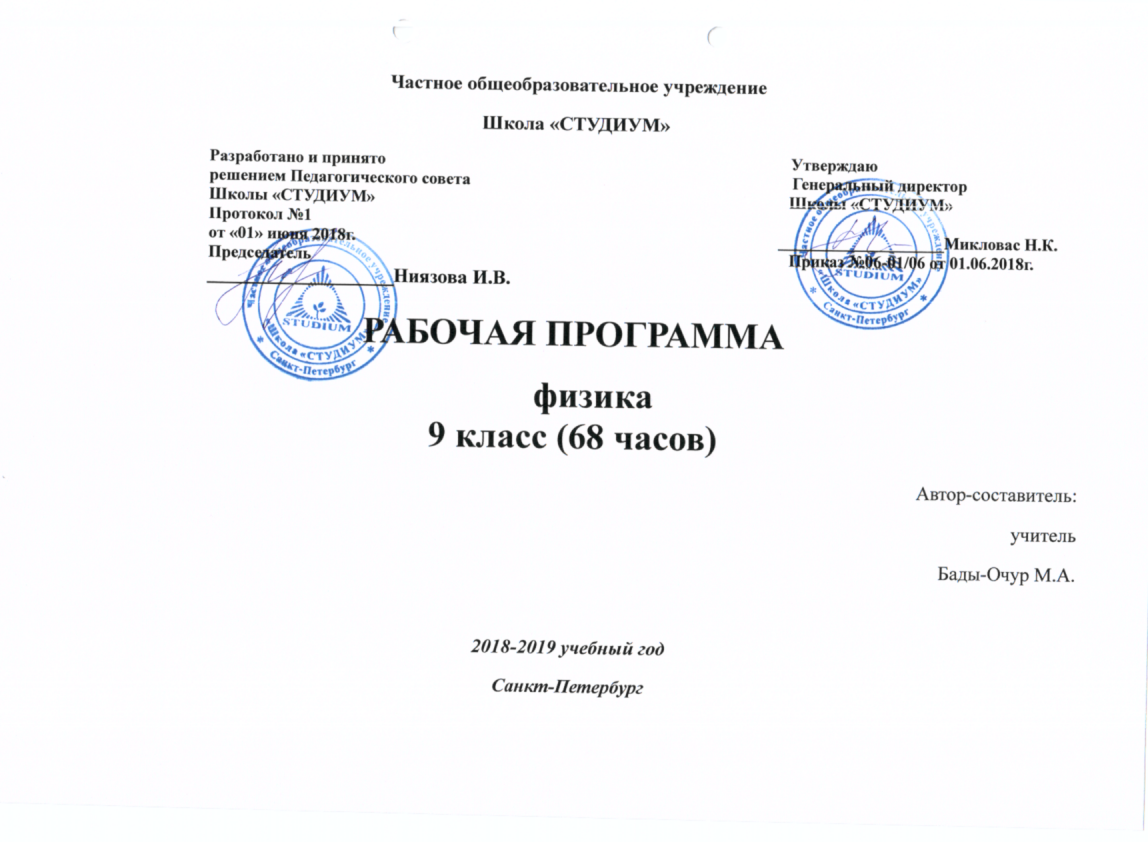 ПОЯСНИТЕЛЬНАЯ ЗАПИСКАРабочая программа по физике составлена на основе федерального компонента государственного стандарта основного общего образования, Примерных программ по физике федерального базисного плана для образовательных учреждений Российской Федерации.Данная программа предназначена для изучения физики в 9 классе средней общеобразовательной школы.В соответствии с федеральным  базисным учебным планом для образовательных учреждений в рамках основного общего образования программа предполагает преподавание курса в объеме 68 часов из федерального компонента из расчета 2 учебных часа в неделю, в том числе контрольных работ: 4; самостоятельных работ: 4; лабораторных работ: 4. В рабочей программе предусмотрен резерв свободного учебного времени в объеме 6 учебных часов для реализации авторских подходов, использования разнообразных форм организации учебного процесса, внедрения современных методов обучения и педагогических технологий, учета местных условий. Отбор содержания проведён с учётом требований государственного стандарта общего образования по физике.Личностные, метапредметные и предметные результаты освоения физики Общими предметными результатами обучения физике в основной школе являются: – знания о природе важнейших физических явлений окружающего мира и понимание смысла физических законов, раскрывающих связь изученных явлений; – умения пользоваться методами научного исследования явлений природы, проводить наблюдения, планировать и выполнять эксперименты, обрабатывать результаты измерений, представлять результаты измерений с помощью таблиц, графиков и формул, обнаруживать зависимости между физическими величинами, объяснять полученные результаты и делать выводы; оценивать границы погрешностей результатов измерений; – умения применять теоретические знания по физике на практике, решать физические задачи на применение полученных знаний; – умения и навыки применять полученные знания для объяснения принципов действия важнейших технических устройств, решения практических задач повседневной жизни, обеспечения безопасности своей жизни, рационального природопользования и охраны окружающей среды; – формирование убеждения в закономерной связи и познаваемости явлений природы, в объективности научного знания, в высокой ценности науки в развитии материальной и духовной культуры людей; – развитие теоретического мышления на основе формирования умений устанавливать факты, различать причины и следствия, строить модели и выдвигать гипотезы, отыскивать и формулировать доказательства выдвинутых гипотез, выводить из экспериментальных фактов и теоретических моделей физические законы; – коммуникативные умения: докладывать о результатах своего исследования, участвовать в дискуссии, кратко и точно отвечать на вопросы, использовать справочную литературу и другие источники информации. – понимание принципов действия машин, приборов и технических устройств, с которыми каждый человек постоянно встречается в повседневной жизни, и способы обеспечения безопасности при их использовании; – овладение разнообразными способами выполнения расчётов для нахождения неизвестной величины в соответствии с условиями поставленной задачи на основании использования законов физики;– умение использовать полученные знания, умения и навыки в повседневной жизни (быт, экология, охрана здоровья, охрана окружающей среды, техника безопасности и др.). Метапредметными результатами обучения физике в основной школе являются: – овладение навыками самостоятельного приобретения новых знаний, организации учебной деятельности, постановки целей, планирования, самоконтроля и оценки результатов своей деятельности, умениями предвидеть возможные результаты своих действий; – понимание различий между исходными фактами и гипотезами для их объяснения, теоретическими моделями и реальными объектами, овладение универсальными способами деятельности на примерах выдвижения гипотез для объяснения известных фактов и экспериментальной проверки выдвигаемых гипотез, разработки теоретических моделей процессов или явлений; – формирование умений воспринимать, перерабатывать и предъявлять информацию в словесной, образной, символической формах, анализировать и перерабатывать полученную информацию в соответствии с поставленными задачами, выделять основное содержание прочитанного текста, находить в нём ответы на поставленные вопросы и излагать его; – приобретение опыта самостоятельного поиска, анализа и отбора информации с использованием различных источников и новых информационных технологий для решения познавательных задач; – развитие монологической и диалогической речи, умения выражать свои мысли и способности выслушивать собеседника, понимать его точку зрения, признавать право другого человека на иное мнение; – освоение приёмов действий в нестандартных ситуациях, овладение эвристическими методами решения проблем; – формирование умений работать в группе с выполнением различных социальных ролей, представлять и отстаивать свои взгляды и убеждения, вести дискуссию. Личностными результатами обучения физике в основной школе являются: – сформированность познавательных интересов, интеллектуальных и творческих способностей учащихся; – убеждённость в возможности познания природы, в необходимости разумного использования достижений науки и технологий для дальнейшего развития человеческого общества, уважение к творцам науки и техники, отношение к физике как к элементу общечеловеческой культуры; –– готовность к выбору жизненного пути в соответствии с собственными интересами и возможностями; – мотивация образовательной деятельности школьников на основе личностно-ориентированного подхода. – формирование ценностных отношений друг к другу, к учителю, к авторам открытий и изобретений, к результатам обученияИзучение физики в 9 классе направлено на достижение следующих целей:• освоение знаний о тепловых, электромагнитных и световых явлениях; величинах, характеризующих эти явления; законах, которым они подчиняются; методах научного познания природы и формирование на этой основе представлений о физической картине мира; овладение умениями проводить наблюдения природных явлений, описывать и обобщать результаты наблюдений, использовать простые измерительные приборы для изучения физических явлений; представлять результаты наблюдений или измерений с помощью таблиц, графиков и выявлять на этой основе эмпирические зависимости; применять полученные знания для объяснения разнообразных природных явлений и процессов, принципов действия важнейших технических устройств, для решения физических задач;• развитие познавательных интересов, интеллектуальных и творческих способностей, самостоятельности в приобретении новых знаний при решении физических задач и выполнении экспериментальных  работ;• воспитание убежденности в возможности познания природы, в необходимости разумного использования достижений науки и технологий для дальнейшего развития человеческого общества, уважения к творцам науки и техники; отношения к физике как к элементу общечеловеческой культуры;• применение полученных знаний и умений для решения практических задач повседневной жизни, для обеспечения безопасности своей жизни, рационального природопользования и охраны окружающей среды.Для реализации данной программы используется следующий учебно-методический комплект:учебник: «ФИЗИКА 9», Перышкин А.В.;«Сборник задач по физике», Лукашик В.И.;«Контрольные работы по физике», Кабардин О.Ф.;«Программированные задания по физике», Пеннер Д.И.Требования к уровню подготовки учащихся.В результате изучения физики в 9 классе учащийся должен знать/понимать:смысл понятий: физическое явление, физический закон, вещество, взаимодействие, электрическое поле, магнитное поле, атом, атомное ядро,смысл физических величин: внутренняя энергия, температура, количество теплоты, удельная теплоемкость, влажность воздуха, электрический заряд, сила электрического тока, электрическое напряжение, электрическое сопротивление, работа и мощность электрического тока, фокусное расстояние линзы;смысл физических законов: сохранения энергии в тепловых процессах, сохранения электрического заряда, Ома для участка электрической цепи, Джоуля-Ленца, прямолинейного распространения света, отражения света;уметь:описывать и объяснять физические явления: теплопроводность, конвекцию, излучение, испарение, конденсацию, кипение, плавление, кристаллизацию, электризацию тел, взаимодействие электрических зарядов, взаимодействие магнитов, действие магнитного поля на проводник с током, тепловое действие тока, отражение, преломление и дисперсию света;использовать физические приборы и измерительные инструменты для измерения физических величин: температуры, влажности воздуха, силы тока, напряжения, электрического сопротивления, работы и мощности электрического тока;представлять результаты измерений с помощью таблиц, графиков и выявлять на этой основе эмпирические зависимости: температуры остывающего тела от времени, силы тока от напряжения на участке цепи, угла отражения от угла падения света;выражать результаты измерений и расчетов в единицах Международной системы;приводить примеры практического использования физических знаний о тепловых, электромагнитных явлениях;решать задачи на применение изученных физических законов;осуществлять самостоятельный поиск информации естественнонаучного содержания с использованием различных источников (учебных текстов, справочных и научно-популярных изданий, компьютерных баз данных, ресурсов Интернета), использовать приобретенные знания и умения в практической деятельности н повседневной жизни:для обеспечения безопасности в процессе использования транспортных средств, электробытовых приборов;контроля за исправностью электропроводки в квартире.Итоговая аттестация проводится в соответствии с «Положением о системе оценок текущей и итоговой успеваемости».Нормативными документами для составления рабочей программы являются:Базисный учебный план общеобразовательных учреждений Российской Федерации, утвержденный приказом Минобразования РФ Примерные программы, созданные на основе федерального компонента государственного образовательного стандарта;Федеральный перечень учебников,  рекомендованных (допущенных) к использованию в образовательном процессе в образовательных  учреждениях, реализующих программы общего образования Требования к оснащению образовательного процесса в соответствии с содержательным наполнением учебных предметов федерального компонента государственного образовательного стандарта.Проверка знаний учащихсяОценка ответов учащихсяОценка «5» ставиться в том случае, если учащийся показывает верное понимание физической сущности рассматриваемых явлений и закономерностей, законов и теорий, а так же правильное определение физических величин, их единиц и способов измерения: правильно выполняет чертежи, схемы и графики; строит ответ по собственному плану, сопровождает рассказ собственными примерами, умеет применять знания в новой ситуации при выполнении практических заданий; может установить связь между изучаемым и ранее изученным материалом по курсу физики, а также с материалом, усвоенным при изучении других предметов.Оценка «4» ставиться, если ответ ученика удовлетворяет основным требованиям на оценку 5, но дан без использования собственного плана, новых примеров, без применения знаний в новой ситуации, 6eз использования связей с ранее изученным материалом и материалом, усвоенным при изучении др. предметов: если учащийся допустил одну ошибку или не более двух недочётов и может их исправить самостоятельно или с небольшой помощью учителя. Оценка «3» ставиться, если учащийся правильно понимает физическую сущность рассматриваемых явлений и закономерностей, но в ответе имеются отдельные пробелы в усвоении вопросов курса физики, не препятствующие дальнейшему усвоению вопросов программного материала: умеет применять полученные знания при решении простых задач с использованием готовых формул, но затрудняется при решении задач, требующих преобразования некоторых формул, допустил не более одной грубой ошибки и двух недочётов, не более одной грубой и одной негрубой ошибки, не более 2-3 негрубых ошибок, одной негрубой ошибки и трёх недочётов; допустил 4-5 недочётов. Оценка «2» ставится, если учащийся не овладел основными знаниями и умениями в соответствии с требованиями программы и допустил больше ошибок и недочётов чем необходимо для оценки «3».Оценка «1» ставится в том случае, если ученик не может ответить ни на один из поставленных вопросов.Оценка контрольных работОценка «5» ставится за работу,  выполненную  полностью без ошибок  и недочётов.Оценка «4» ставится за работу выполненную полностью, но при наличии в ней не более одной грубой и одной негрубой ошибки и одного недочёта, не более трёх недочётов.Оценка «3» ставится, если ученик правильно выполнил не менее 2/3 всей работы или допустил не более одной грубой ошибки и.двух недочётов, не более одной грубой ошибки и одной негрубой ошибки, не более трех негрубых ошибок,  одной  негрубой  ошибки   и  трех   недочётов,  при   наличии 4   -  5 недочётов.Оценка «2» ставится, если число ошибок и недочётов превысило норму для оценки 3 или правильно выполнено менее 2/3 всей работы.Оценка «1» ставится, если ученик совсем не выполнил ни одного задания.Оценка лабораторных работОценка «5» ставится, если учащийся выполняет работу в полном объеме с соблюдением необходимой последовательности проведения опытов и измерений; самостоятельно и рационально монтирует необходимое оборудование; все опыты проводит в условиях и режимах, обеспечивающих получение правильных результатов и выводов; соблюдает требования правил безопасности труда; в отчете правильно и аккуратно выполняет все записи, таблицы, рисунки, чертежи, графики, вычисления; правильно выполняет анализ погрешностей.Оценка «4» ставится, если выполнены требования к оценке «5» , но было допущено два - три недочета, не более одной негрубой ошибки и одного недочёта.Оценка   «3»   ставится,   если   работа  выполнена   не   полностью,   но  объем выполненной   части  таков,   позволяет  получить   правильные  результаты   и выводы: если в ходе проведения опыта и измерений были допущены ошибки. Оценка   «2»   ставится,   если   работа   выполнена   не   полностью   и   объем выполненной части работы не позволяет сделать правильных выводов: если опыты, измерения, вычисления, наблюдения производились неправильно. Оценка «1» ставится, если учащийся совсем не выполнил работу.Во всех случаях оценка снижается, если ученик не соблюдал требования правил безопасности груда.Тематическое планированиеРабочая программа 9 класс (68 часов, 2 часа в неделю)№РазделКол-во часов№ Л.Р.№ К.Р.1Законы взаимодействия и движения  тел251,212Механические колебания и волны13323Электромагнитное поле11434Строение атома и атомного ядра. Использование энергии атомных ядер1445Повторение5Всего6844№п/пНазвание темы; разделаТема урокаК-во часовТип урокаЭлементы содержанияТребования к уровню подготовкиВид контроляДомашнее заданиеДатаIЗаконы взаимодействия и движения  тел.253.091/1Материальная точка. Система отсчета1Объяснение нового материалаМеханическое движение. Система отсчета. Траектория. Путь. Знать основные понятия кинематики, уметь описывать виды движенияФронтальный опрос3.09-8.092/2Перемещение.1Объяснение нового материалаПеремещение. Скорость.Знать и понимать смысл перемещения и скоростииндивидуальный и фронтальный опрос3.09-8.093/3Определение координаты движущегося тела1комбинированныйОтносительность движения, пути, скорости, траектории. уметь описывать различные виды движенияуплотненный опрос,тест11.09-15.094/4Перемещение при прямолинейном равномерном движении1Объяснение нового материалаГрафики перемещения и скорости.Знать формулы перемещения и скорости, уметь строить графики пути и скоростиустный  опрос и  тест11.09-15.095/5Прямолинейное равноускоренное движение. Ускорение 1Объяснение нового материалаСкорость, ускорение, перемещение и их графикиЗнать смысл физических величин: путь, скорость, ускорение. Уметь строить графики пути и скоростиуплотненный опрос,тест18.09-22.096/6Скорость прямолинейного равноускоренного движения. График скорости1комбинированныйГрафики и формулы скоростиЗнать формулы, понимать графики, уметь решать задачитест18.09-22.097/7Исследование равноускоренного движения без начальной скорости1формирование практических умений и навыковРавноускоренное движение, ускорение, перемещениеЗнать основные характеристики движения, уметь представлять результаты измерений в виде таблицы, выражать их в единицах Международной системыфронтальный опрос, тест25.09-29.098/8Перемещение при прямолинейном равноускоренном движении1объяснение нового материалаГрафики перемещения и скорости.Знать формулы перемещения и скорости, уметь строить графики пути и скоростиуплотненный опрос25.09-29.099/9Перемещение при прямолинейном равноускоренном движении без начальной скорости1формирование практических умений и навыковРавноускоренное движение, ускорение, перемещениеЗнать формулы, понимать графики, уметь решать задачифронтальный опрос, тест2.10-6.1010/10Л.Р. № 1 «Исследование равноускоренного движения без начальной скорости»1Формирование практических умений и навыковРавноускоренное движение, ускорение, перемещениеЗнать формулы, понимать графики, уметь решать задачиПрактическая работа2.10-6.1011/11Относительность движения1Объяснение нового материалаОтносительность движенияЗнать что такое относительность движенияИндивидуальный опрос2.10-6.1012/12Инерциальные системы отсчета. Первый закон Ньютона1Объяснение нового материалаЗаконы Ньютона, инерциальные и неинерциальные системы отсчетаЗнать законы Ньютона, уметь описывать и объяснять с помощью законов Ньютона различные виды движенияфронтальный опрос9.10-13.1013/13Второй  закон Ньютона1Объяснение нового материалаЗаконы Ньютона, инерциальные и неинерциальные системы отсчетаЗнать законы Ньютона, уметь описывать и объяснять с помощью законов Ньютона различные виды движенияуплотненный опрос,тест9.10-13.1014/14Третий закон Ньютона1Объяснение нового материалаЗаконы Ньютона, инерциальные и неинерциальные системы отсчетаЗнать законы Ньютона, уметь описывать и объяснять с помощью законов Ньютона различные виды движенияустный  опрос и индивид письм. работа16.10-20.1015/15Свободное падение тел1комбинированныйУскорение свободного паденияЗнать основную величину, уметь описывать свободное падениеустный  опрос и  тест16.10-20.1016/16Движение тела брошенного вертикально вверх1формирование практических умений и навыковВысота подъема, начальная скоростьЗнать формулу, уметь описывать вертикальное движениеуплотненный опрос,тест23.10-27.1017/17Л.Р. № 2 «Исследование свободного падения». Решение задач.1формирование практических умений и навыковФормула для измерения ускорения свободного паденияЗнать формулу,  уметь использовать физические приборыЛабораторная работа23.10-27.1018/18Закон всемирного тяготения на Земле и других небесных телах1объяснение нового материалаЗакон и его формула,  гравитационная постояннаяЗнать формулу закона, уметь решать задачиустный  опрос и индивид письм. работа30.10-3.1119/19Прямолинейное и криволинейное движение. Движение тела по окружности с постоянной по модулю скоростью1Объяснение нового материалаЧастота, период, Центростремительное ускорениеЗнать основные характеристики движения, уметь определять направление и величину скорости и ускорения точки при равномерном движении по окружностифронтальный опрос30.10-3.1120/20Искусственные спутники Земли1комбинированныйПериод обращения, первая космическая скоростьУметь объяснять полет ИСЗустный фронт. опрос и индивид письм. ответ6.11-10.1121/21Импульс тела1Объяснение нового материалаИмпульс тела, Импульс силы, другая формула второго закона НьютонаЗнать/понимать смысл физических величин: импульс тела, импульс силы. Уметь решать простейшие задачифронтальный опрос6.11-10.1122/22Закон сохранения импульса1Объяснение нового материалаФормула законаЗнать формулу, уметь решать простейшие задачиуплотненный опрос,  индивид письм. работа13.11-17.1123/23Реактивное движение1Объяснение нового материалаРакеты, примеры реактивного движенияУметь объяснять принцип полета ракетфронтальный опрос13.11-17.1124/24Подготовка к контрольной работе  1формирование практических умений и навыковОсновные понятия, величины, законыЗнать  основные понятия, величины, законы, уметь решать задачи и объяснять явлениядомашняя к.р.20.11-24.1125/25Контрольная работа №1 «Законы взаимодействия и движения тел»1контроль и учет знанийОсновные понятия, величины, законыЗнать  основные понятия, величины, законы, уметь решать задачи и объяснять явленияКонтрольная работа20.11-24.11IIМеханические колебания и волны1327.11-1.1226/1Колебательное движение. Свободные колебания. Колебательные системы. Маятник.1Объяснение нового материалаМеханические колебания. Знать определения колебательного движения, состав колебательной системы.фронтальный опрос27.11-1.1227/2Величины, характеризующие колебательное движение1Объяснение нового материалаПериод, частота и амплитуда колебаний.Знать/понимать физический смысл основных характеристик колебательного движенияИндивидуальный опрос4.12-8.1228/3Л.Р. №3 «Исследование зависимости периода и частоты колебаний нитяного маятника от его длины»1формирование практических умений и навыковФормула зависимости периода и частоты колебаний нитяного маятника от его длиныУметь описывать и объяснять зависимость периода колебаний от параметров системы, совершающей колебаниялабораторная работа4.12-8.1229/4Превращение энергии при колебательном движении. Затухающие колебания. Вынужденные колебания1Объяснение нового материалаСвободные, вынужденные, затухающие, гармонические колебанияЗнать и уметь объяснять различные виды колебанийфронтальный опрос, тест11.12-15.1230/5Резонанс.1комбинированныйРезонанс, примерыЗнать и уметь объяснять условие возникновения резонансаустный  опрос и индивид письм. работа31/6Волны. Продольные и поперечные волны1Объяснение нового материалаМеханическая волна, виды волнЗнать/понимать смысл физических величин и понятий: «волна»фронтальный опрос,  индивид письм. работа11.12-15.1232/7Длина волны. Скорость распространения волн1формирование практических умений и навыковДлина волны. Скорость волны.Знать/понимать смысл физических величин и понятий: «волна», «длина волны», «скорость волны», уметь решать задачифронтальный опрос18.12-22.1233/8Источники звука. Звуковые колебания. Решение задач1Объяснение нового материалаЗвук, источники звукаЗнать/понимать смысл физических величин и понятий: звук, источники звукафронтальный опрос, тест18.12-22.1234/9Высота и тембр звука. Громкость звука1Объяснение нового материалагромкость, тембр, высотаУметь описывать и объяснять зависимость характеристик звука (громкости, тембра, высоты) от параметров волныфронтальный опрос25.12-29.1235/10Распространение звука. Звуковые волны. Скорость звука1объяснение нового материалаСкорость звука, звуковые волныуметь объяснять звуковые явленияуплотненный опрос25.12-29.1236/11Отражение звука. Эхо. Решение задач1комбинированныйЭхо, учет и использование звукового резонансауметь объяснять звуковые явленияфронтальный опрос15.01-19.0137/12Подготовка к контрольной работе1формирование практических умений и навыковОсновные характеристики, формулы, явленияуметь применять полученные знания при решении задачдомашняя к.р.15.01-19.0138/13Контрольная работа №2 «Механические колебания и волны. Звук» 1контроль и учет знанийОсновные характеристики , формулы, явленияуметь применять полученные знания при решении задачКонтрольная работа22.01-26.01IIIЭлектромагнитное поле1122.01-26.0139/1Магнитное поле и его графическое изображение. Неоднородное и однородное магнитное поле1объяснение нового материалаОсновные свойства магнитного поляЗнать/понимать смысл понятий и основные свойства электрического и магнитного полей. фронтальный опрос,  индивид письм. работа29.01-2.0240/2Направление тока и направление линий его магнитного поля1комбинированныймагнитные линии их направлениеЗнать правило буравчикаиндивидуальный  опрос29.01-2.0241/3Обнаружение магнитного поля по его действию на электрический ток. Правило левой руки1комбинорованныйДействие магнитного поля на проводник с током, сила Ампера Знать правило левой руки, уметь определять направление силы АмпераИндивидуальный опрос5.02-9.0242/4Индукция магнитного поля1комбинированныйЗнать/понимать смысл понятий: «индукция магнитного поля», Сам. работа5.02-9.0243/5Магнитный поток. Явление электромагнитной индукции1объяснение нового материалаМагнитный поток,закон ЭМИ, правило ЛенцаЗнать/понимать закон электромагнитной индукции и правило Ленца. Уметь применять правило Ленца и определять направление индукционного тока в различных ситуацияхфронтальный опрос, тест12.02-16.0244/6Л.Р. №4 «Изучение явления электромагнитной индукции»1формирование практических умений и навыковиндукция магнитного поля Знать/понимать закон электромагнитной индукции и правило Ленца. Уметь применять правило Ленца и определять направление индукционного тока в различных ситуацияхлабораторная работа12.02-16.0245/7Получение и передача переменного электрического тока. Трансформатор1Объяснение нового материалаПолучение электрического тока, закон ЭМИ, трансформаторЗнать/понимать условия получения электрического тока с помощью магнитного поляфронтальный опрос19.02-23.0246/8Электромагнитное поле1объяснение нового материалаТеория МаксвеллаЗнать и понимать смысл теории Максвеллафронтальный опрос26.02-2.0347/9Электромагнитные волны. Свет.1объяснение нового материалаСвет — электромагнитная волна. Волновые свойства света Шкала электромагнитных волнЗнать/понимать смысл физического понятия «свет» особенности каждого диапазона электромагнитных волн, его свойства и применение. Знать основные свойства электромагнитных волн. Доклады, тесты, кроссворды26.02-2.0348/10Подготовка к контрольной работе1обобщение и повторениеОсновные понятия, законы, правила, формулы, явленияУметь решать качественные, экспериментальные и расчетные задачи на применение изученных в данной теме законовдомашняя к.р.5.03-9.0349/11Контрольная работа №3 «Электромагнитное поле»1контроль и учет знанийОсновные понятия, законы, правила, формулы, явленияУметь решать качественные, экспериментальные и расчетные задачи на применение изученных в данной теме законовКонтрольная работа5.03-9.03IVСтроение атома и атомного ядра. Использование энергии атомных ядер.1412.03-16.0350/1Радиоактивность как свидетельство сложного строения атомов1объяснение нового материалаОткрытие радиоактивности, состав радиоактивного излученияЗнать состав излучения, историю открытия радиоактивностифронтальный опрос, тест51/2Модели атомов. Опыт Резерфорда1объяснение нового материалаОпыт Резерфорда. Планетарная модель атомаЗнать/понимать планетарную модель строения атоматест12.03-16.0352/3Радиоактивные превращения атомных ядер1комбинированныйα – распад, β - распадЗнать виды распадов, уметь определять массовые и зарядовые числа при радиоактивных превращенияхКр. Сам. работа19.03-23.0353/4Экспериментальные методы исследования частиц1объяснение нового материалакамера Вильсона, счетчик ионизирующих частицУметь описывать методы регистрации ядерных излученийуплотненный опрос, фронтальный опрос19.03-23.0354/5Открытие протона, открытие нейтрона. 1объяснение нового материалаОткрытие протона и нейтрона. знать историю открытия протона и нейтрона, фронтальный опрос,  индивид письм. работа26.03-30.0355/6Состав атомного ядра. Зарядовое число. Ядерные силы1объяснение нового материалаСостав атомного ядра. Зарядовое и массовое числаЗнать/понимать, из каких элементарных частиц состоит ядро атома, уметь определять зарядовое и массовое числа, пользуясь периодической таблицейфронтальный опрос26.03-30.0356/7Энергия связи. Дефект масс1комбинированныйЯдерные силы. Энергия связи атомных ядер Знать/понимать смысл физической величины «энергия связи»Фронтальный опрос2.04-6.0457/8Деление ядер урана. Цепная реакция1объяснение нового материалаЦепные ядерные реакции, применение нейтроновЗнать/понимать смысл понятий: «быстрые и медленные нейтроны», «управляемые и неуправляемые ядерные реакции», уметь описывать и объяснять процесс протекания цепных ядерных реакцийиндивидуальный  опрос2.04-6.0458/9Ядерный реактор. Преобразование внутренней энергии ядер в электрическую энергию  1объяснение нового материалаУстройство ядерного реактора. Знать устройство реактора. Уметь объяснять принцип работыиндивидуальный  опрос9.04-13.0459/10Атомная энергетика1обобщение и повторение Применение, проблемы и перспективы развития атомной энергетикиУметь приводить примеры практического применения ядерных реакторовдоклады9.04-13.0460/11Биологическое действие радиации. Закон радиоактивного распада1Объяснение нового материалаДействие радиации. Радиоактивный распадЗнать закон радиоактивного распадаИндивидуальный опрос16.04-20.0461/12Термоядерная реакция1комбинированныйТермоядерные реакции. Источники энергии Солнца и звездУметь приводить примеры термоядерных реакцийтест16.04-20.0462/13Подготовка к контрольной работе1обобщение и повторениеОсновные понятия, явления, правила по теме «Радиоактивные превращения атомных ядер. Ядерные реакции. Деление и синтез ядер»Уметь описывать и объяснять квантовые явления, приводить примеры их практического применения; домашняя к.р.23.04-27.0463/14Контрольная работа №4 «Строение атома и атомного ядра. Использование энергии атомных ядер»1контроль и учет знанийОсновные понятия, явления, правила по теме «Радиоактивные превращения атомных ядер. Ядерные реакции. Деление и синтез ядер»Уметь применять полученные знания и умения при решении задачКонтрольная работа30.04-4.05VПовторение57.05-11.0564/165/2Законы взаимодействия и движения  тел2обобщение и повторениеОсновные понятия, явления, формулы, графики, законы, правилаУметь решать качественные и расчетные задачи на применение изученных в данных темах законовкомментированные упражнения7.05-11.0566/3Колебания и волны1Обобщение и повторениеОсновные понятия, явления, формулы, графики, законы, правилаУметь решать качественные и расчетные задачи на применение изученных в данных темах законовкомментированные упражнения14.05-18.0567/4Электромагнитное поле1Обобщение и повторениеОсновные понятия, явления, формулы, графики, законы, правилаУметь решать качественные и расчетные задачи на применение изученных в данных темах законовкомментированные упражнения14.05-18.0568/5Ядерная физика1Обобщение и повторениеОсновные понятия, явления, формулы, графики, законы, правилаУметь решать качественные и расчетные задачи на применение изученных в данных темах законовкомментированные упражнения21.05-25.05